คำร้องขอลงทะเบียนเรียนมากกว่าเกณฑ์ที่กำหนด (รายวิชาฝึกงาน ฝึกภาคสนาม หรือสหกิจศึกษา)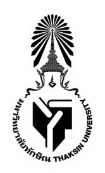 เรื่อง  ขอลงทะเบียนเรียนมากกว่าเกณฑ์ที่กำหนด เรียน  นายทะเบียน        	ข้าพเจ้า (นาย/นาง/นางสาว)……………………..………………....…….…………......….....………………………………............................................สังกัดคณะ…………….....………..............................................…………… สาขาวิชา ………….......................................................................................มีจำนวนหน่วยกิตที่ลงทะเบียนไว้แล้วในภาคเรียนนี้  จำนวน ...................... หน่วยกิต  และขอลงทะเบียนเรียนมากกว่าเกณฑ์ที่กำหนด  
ในภาคเรียนที่ ..................  ปีการศึกษา ........................... อีกจำนวน ............... หน่วยกิต ซึ่งเป็นรายวิชาฝึกงาน ฝึกภาคสนาม หรือสหกิจ 
ดังรายวิชาต่อไปนี้           จึงเรียนมาเพื่อโปรดพิจารณาอนุมัติ	(ลงชื่อ)….................………………………. ผู้ยื่นคำร้อง 	วันที่ ........./................/...........รหัสวิชากลุ่มชื่อเต็มรายวิชาหน่วยกิต	ขั้นตอนการลงความเห็นและการอนุมัติ	ขั้นตอนการลงความเห็นและการอนุมัติ1.  ความเห็นของอาจารย์ที่ปรึกษา      เห็นควรอนุมัติ เนื่องจาก ...................................................                 ...........................................................................................       ไม่อนุมัติ  เนื่องจาก ..........................................................                  ...........................................................................................                ลงชื่อ ............................................. อาจารย์ที่ปรึกษา                       วันที่............/.............../.........2.  หัวหน้าภาควิชาหรือประธานสาขาวิชา      อนุมัติ            ไม่อนุมัติ  เนื่องจาก ...........................................................                  ........................................................................................... ลงชื่อ .............................................หัวหน้าภาควิชา/ประธานสาขาวิชา        วันที่............/.............../.........3.  งานทะเบียนนิสิตและบริการการศึกษา           ดำเนินการเพิ่มรายวิชาฝึกงาน ฝึกภาคสนาม หรือสหกิจ ในระบบแล้ว                                                                 ลงชื่อ ............................................. เจ้าหน้าที่ทะเบียนฯวันที่............/.............../.........3.  งานทะเบียนนิสิตและบริการการศึกษา           ดำเนินการเพิ่มรายวิชาฝึกงาน ฝึกภาคสนาม หรือสหกิจ ในระบบแล้ว                                                                 ลงชื่อ ............................................. เจ้าหน้าที่ทะเบียนฯวันที่............/.............../.........